TENDERFORSupply and Installation ofGCMS MS AND GAS ANALYZERin BIT MESRA, Ranchi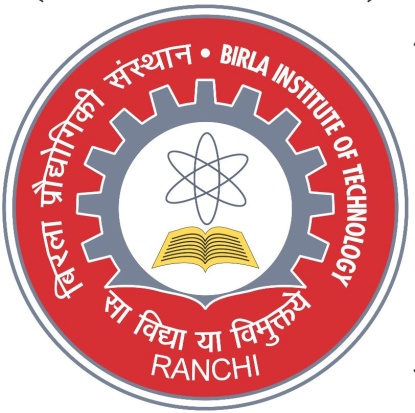 Tender No.:  IC/000638(R)Tender date: 02nd November, 2021Last Date of submission: 31st November, 2022Birla Institute of Technology, MesraBirla Institute of Technology, Mesra, Ranchi invites tender for supply, installation, commissioning, testing, demonstration and training of GCMS MS AND GAS ANALYZER , as per specifications given in the Annexure attached to the Tender.INSTRUCTIONS TO BIDDERSAll interested vendors are requested to send their sealed quotation for supply of the above item under two bid systems in the following manner:Envelope – I: Technical Bid.Envelope – II: Financial Bid.NOTE: The bid documents are not transferable and the firm’s seal and signature of the authorized official must appear on all papers and envelopes submitted.Both the envelops should be sealed, signed, marked and kept in a bigger envelop superscribed with the Tender Reference No. and Tender notice detail as appended hereunder.The EMD of the unsuccessful bidder’s will be refunded only after finalization of the tendering process. No interest will be payable on the earnest money. lf any bidder withdraws his bid at any point of time during the tendering process, the EMD of the bidder concerned will stand forfeited. BIT Mesra reserves the right to cancel the tender at any time/ stage or relax/amend/withdraw any of the terms and conditions contained in the Tender Document without assigning any reason thereof. Any inquiry after submission of the bid shall not be entertained. Before submission of the bid, enquiry can be made over through email at dr.purchase@bitmesra.ac.in. In case of withdrawal of bids, the EMD of the bidder concerned will stand forfeited.GST Exemption: The Institute is partially exempted from the payment
of GST vide GOI Notification No.45/2017-Central Tax (Rate), dated
14.11.2017 and 47/2017-Integrated Tax (Rate), dated: 14.11.2017 the applicable IGST will be at the rate of 5%. Necessary documents (DSIR) and related certification will be provided.Terms & conditionsRepresentation:  Indian agent can represent different suppliers if the agent is duly authorized by the Principal Company.Instructions to the OEM: Either the Indian Agent on behalf of the Principal/OEM or Principal/OEM can bid but both cannot bid simultaneously for the same item/product in the same tender.Single Order: A single order will be processed for entire configuration.Support: The supplier of the instrument must confirm after warranty the bidder must provide the necessary after sales support for smooth operation of the system for 5year or more.Delivery date etc.: Time taken for delivery, installation and commissioning should be separately specified.Bid Submission: The bids can be sent to us by Hand/ Speed post/ Courier so as to reach the marked address by due date and time. Late bids will not be accepted. The price bids of only those firms will only be opened who are found to be technically qualified after evaluation. The Institute reserves the right to cancel/reject any or all bids without assigning any reason thereof.Bid document: The vendor should read the Tender documents carefully before quoting. It shall be deemed that the vendor has gone through the documents carefully and has understood its implication. Any lack of information shall not relieve the bidder of its responsibility to fulfill its obligations under the Bid.Price:  Prices quoted should be on F.O.R., BIT Mesra, Ranchi on Door Delivery basis.Technical bid: The technical bid should accompany full technical literature, pamphlets, leaflets of the technical features of the offered equipment must be submitted for proper evaluation.Dealers: Dealership certificate/ authorization certificate from OEM if the bidder is a dealer.Similar Installation: A complete list of Institutes’ / Organizations’ list wherein the installation has been done and a Performance certificate along with such list where these installation has been done in past three years. Validity of Quotation: Quotations should be valid at least for 90 days.Declaration: The bidder should attach a self-declaration stating that he is not debarred/ blacklisted or banned from any University/ Central Government / PSU / State Govt of India / any other Govt. agencies or any Institute of National / International importance.GST etc: Copy of up-to-date GST clearance certificate & sales tax registration certificate indicating also the GSTIN number of the Firm will have to accompany the quotations. Copy of PAN must be submitted of Firm / Company along with the Technical Bid. Bank Details: Banker’s details of quoting Firm/ Vendor should be clearly mentioned as attached Performance security: The supplier shall furnish a Performance Security after installation of the material for an amount of 10% (Ten percent) of the Purchase order value, valid upto 60 days after the date of completion of performance obligations including warranty obligations. This Performance Bank guarantee should be issued from any Nationalized Bank and validity of the same will be till warranty period +60 days from the date of  installation of the material. The claim of the same can be done by email, email id of the bank for correspondence shall be mentioned. The claim period of Performance Bank Guarantee shall be one year after expiry of Performance Bank Guarantee. Delivery: Unless otherwise stated, delivery of goods at BIT, Mesra, will have to be executed within Eight (8) weeks from the date of issue of the Purchase Order. All aspects of safe delivery shall be the exclusive responsibility of the OEM / Bidder.Bid Currencies: The quoted price should be in Indian Rupees for offers received for suppliers within India and in freely convertible foreign currency in case of offers received for supply from foreign countries.Foreign bidders: In case a bidder not doing business within India, it shall furnish the certificate to the effect that the bidder is or will be represented by an agent in India equipped and able to carry out the supply, maintenance, repair obligations etc. during the warranty and post warranty period or ensure a mechanism at place for carrying out the supply, maintenance, repair obligations etc. during the warranty and post-warranty period, without which their offers are liable to be ignored.Conditional tenders: Conditional tenders shall not be accepted.Late and delayed Tenders: Late and delayed tender will not be considered. In case any unscheduled holiday occurs on prescribed closing/opening date the next working day shall be the prescribed date of closing/opening.Customs Duty: The Institute is exempted from payment of Customs Duty Vide GOI Notification No. 51/96 Customs, dated 23.07.1996 & No.24/2007-Customs dated 01.03.2007 with registration no 11/161/90-TU-V dated 24.07.2019. Rejection of Tender: The tenders are liable to be rejected if the conditions mentioned in the tender documents are not complied with. The tender should be complete in all respects and duly signed wherever required. Incomplete and unsigned offer will not be accepted.Liquidated Damage: If a firm accepts an order and fails to execute the order in full as per the terms and conditions stipulated therein, it will be open to this Institute to recover liquidated damages from the firm at the rate of 0.5% to 1% per week of the order value subject to a maximum of 10% of the order value. It will also be open to this Institute alternatively, to arrange procurement of the required stores from any other source at the risk and expense of the firm, which accepted the order but failed to execute the order according to stipulated agreed upon. Payment Terms: - 100% payment will be released after receiving of stores in good order and condition and successful installation and commissioning duly certified by the concern authority.Termination for default: Default is said to have occurred: -(a) If the supplier fails to deliver any or all of the services within the time period(s) specified in the purchase order or any extension thereof granted by BIT, Mesra.If the supplier fails to perform any other obligation(s) stated in the Purchase Order.If the vendor, in either of the above circumstances, does not take remedial steps within a period of 30 days after receipt of the default notice from BIT Mesra (or takes longer period in-spite of what BIT Mesra may authorize in writing). BIT Mesra may terminate the contract / purchase order in completely or in part. In addition to above, BIT Mesra may at its discretion also take the following actions: BIT Mesra may procure, upon such terms and in such manner, as it deems appropriate, goods similar to the undelivered items/products and the defaulting supplier shall be liable to compensate BIT Mesra for any extra expenditure involved towards goods and services to complete the scope of.Acceptance and rejection of bids: The Institute may accept or reject any or all the bids in part of in full without assigning any reason and doesn’t bind himself to accept the lower bid, without thereby incurring any liability to the affected Bidder or bidders. The institute at its discretion may change the quantity / upgrade the criteria / drop any item or thereof at any time before placing the Purchase Order.Manual: One set of operating manual and service manual including detailed drawings and circuit diagrams (in English) should be provided with the instrumentBlacklisting of Supplier: Furnishing of wrong/ambiguous information in the compliance statement may lead to rejection of bid and further black listing of the bidder, if prima-facie it appears that the information in the compliance statement was given with a malafied/ fraudulent intent.Delivery at Kolkata Airport/ Seaport only: Since our SFIS bond is valid in Kolkata Airport/ Seaport only delivery is to be made through Kolkata Airport/ Seaport.No part Shipment: While transshipment will be allowed, part shipment will not be allowed.Clarification of Bids: Clarifications may be sought by the Evaluation committee of the Institute during the Process of Technical Evaluation. The request for the clarification and the response shall be in writing. There shall be no change in prices or substance of the bid shall be sought, offered or permitted. The Purchaser will examine the bids to determine whether they are complete, whether any computational errors have been made, whether required sureties have been furnished, whether the documents have been properly signed, and whether the bids are generally in order. Waivers: The Institute may waive off any minor informality non-conformity or irregularity in a bid which does not constitute a material deviation, provided such a waiver does not prejudice or affect the relative ranking of any Bidder.Bid responsiveness: A responsive bid is one in which the bid is substantively responsible i.e. the bid which conforms to all the terms and conditions of the bidding documents without material deviations. Deviations from or objections or reservations to critical provisions such as those concerning Performance Security, Warranty, Force Majeure, Limitation of liability, Applicable law, and Taxes & Duties will be deemed to be a material deviation. The Purchaser's determination of a bid's responsiveness is to be based on the contents of the bid itself without recourse to extrinsic evidence.No Canvassing: Any effort by a Bidder to influence the Purchaser in its decisions on bid evaluation, bid comparison or contract award may result in rejection of the Bidder's bid.Rejection of Bid: If a bid is not substantially responsive, it will be rejected by the Purchaser and may not subsequently be made responsive by the Bidder by correction of the non-conformity.Patent Rights: The Supplier shall indemnify the Institute against all third-party claims of trademark, industrial design right or infringement of Patent arising from the use of Goods or any part thereof in India.Insurance: For delivery of goods at site, the insurance shall be obtained by the Supplier in an amount equal to 110% of the value of the goods from "warehouse to warehouse" (final destinations) on "All Risks" basis including War Risks and Strikes.Packaging: The packaging should be such to prevent their damage, rough handling during transit and exposure to extreme temperatures etc or deterioration during transit to the final destination as indicated in the Purchase order. Packing case size and weights shall take into consideration, where appropriate, the remoteness of the Goods' final destination and the absence of heavy handling facilities at all points in transit. Tax liabilities: Suppliers shall be entirely responsible for all duties, taxes, license fees, octroi, road permits, etc., incurred until delivery of the Goods to the Purchaser as per the Purchase order. Termination for Insolvency: The Purchaser may at any time terminate the P.O by giving written notice to the Supplier, if the Supplier becomes bankrupt or otherwise insolvent. In such event, termination will be without compensation to the Supplier, provided that such termination will not prejudice or affect any right of action or remedy which has accrued or will accrue thereafter to the Purchaser.Jurisdiction : Any suit, action, or other proceedings arising out of this tender or the subject matter hereof shall be subject to the exclusive jurisdiction of courts of Ranchi.Price bid Bid Price: The Bid Price should be enclosed in a sealed envelope and properly marked. The Bidder shall indicate on the appropriate price bid, the unit prices and total bid prices of the goods it proposes to supply under the contract.Bid Currencies: Prices should be quoted in Indian Rupees for offers received for supply within India and in freely convertible foreign currency for offers received for supply from foreign country.Vendor should mention of packing, forwarding, freight, insurance charges, taxes etc. such offer shall be rejected as incomplete.The price quoted shall remain fixed during the contract period and shall not vary on any account.All lots and items must be listed and priced separately in the Price bid. If a Price bid shows items listed but not priced, their prices shall be assumed to be included in the prices of other items. Lots or items not listed in the Price bid shall be assumed to be not included in the bid.Customs Duty: The Institute is exempted from payment of Customs Duty Vide GOI Notification No. 51/96 Customs, dated 23.07.1996 & No.24/2007-Customs dated 01.03.2007 with registration no 11/161/90-TU-V dated 24.07.2019.Arithmetical errors: The arithmetical errors will be rectified as follows. If there is a discrepancy between the unit price and the total price that is obtained by multiplying the unit price and quantity, the unit price shall prevail and the total price shall be corrected. If there is a discrepancy between the figures and words. The amount in words will prevail. If the supplier does not accept the correction of errors, its bid will be rejected.  Prices indicated on the price-bid should be mentioned in the following manner: For Goods manufactured within IndiaThe price of the goods should be quoted Ex –works.GST and other taxes etc. which will be payable on the goods if the contract is awarded. The details should be mentioned separately.The charges for inland transportation, insurance and other local services required for delivering the goods at the desired destination as specified in the price bid.The installation, commissioning and training charges including any incidental services, (if any) should be clearly mentioned.For Imported Goods:The price of the goods, quoted on FCA (named place of delivery abroad) or FOB (named port of shipment), as specified in the price schedule form.The charges for insurance and transportation of the goods to the port/place of destination.The agency commission charges, (if any).The installation, commissioning and training charges including any incidental services, (if any).The terms FOB, FCA, CIF, CIP etc. shall be governed by the rules prescribed in the current edition of the Incoterms published by the International Chambers of Commerce, Paris.Delivery at Kolkata Airport/ Seaport only: As we do not have clearing agent in any other Airport, delivery is to be made only at Kolkata. Annexure- I.Proforma for Performance Statement (last three years)Annexure IITechnical Specification of GCMSMS and Gas Analyzer                                                                             ----------X----------Tender Reference No.IC/000638(R)Last Date and Time for receipt of Tender31/01/2022 at 1500 HrsAddress for CommunicationAs Stated below in the Instructions to the bidders.Contact Telephone Numbers (For Technical specification / clarification)cif@bitmesra.ac.inFor technical Details Contact Dr. Sanjay Kumar SwainEMD Cost (in form of DD) Rs. 2,80,000/-Sr. No.CriteriaComply(Yes/No)Page number in support of compliance.Deviations (if any) should be mention clearly and details thereof should be indicated.The supplier must have sold at least 5 GCMS MS AND GAS ANALYZERwithin India in last 5 (five) years. The supplier should provide list of installation in India with all contact details and model details so that BIT, Mesra can approach contact person for any feedback. Specification claimed must be supported by printed literature of the company.The supplier of the instrument must confirm in writing that the spares for the entire instrument will be available for a period of at least ten years after the model of equipment supplied has been phased out. For frequently required spares, there should be adequate inventory with the Indian agency.Supplier must have proven capability and trained expert manpower to troubleshoot equipment both in the hardware and application part.Bidders shall invariably furnish documentary evidence (client’s certificate) in support of the satisfactory operation of the equipment.Suitable and essential tool kit is to be supplied with the equipment for the required maintenance.Any accessories that must be needed for operation of the equipment, but not mentioned in this specification shall also be quoted by the vendor. The instrument should be installed and   commissioned at site. Site requirement has to be mentioned by the supplier.Complete technical details of pre-installation requirements should be furnished along with the technical bid. Birla Institute of Technology, Mesra will only provide the installation room, air-conditioning units and required electrical outlets. Vendors are expected to supply all other installation accessories, infrastructures, facilities and services required for successful installation and smooth operation of the equipment. Vendors may conduct the site survey before installation at no additional costBackup software must be provided on optical media. Any further version of the software and updates must be provided free of cost for 10 years.If in any case, shifting of the instrument is required in future, the vendor need to shift the            instrument being offered after installation. It should be free cost for the dismounting,           packing, unpacking, re installation and commissioning of the system with test running of Sr.NoName of the Buyer (With full address)Order No. and dateFull description of the Item and valuePO ValueDeliveryDetailsDeliveryDetailsDelay reason(if any)Attach         satisfactory performance certificate (from the buyer)Contact Persons Details and contact No.As per P.OSupply dateSl. NoFeaturesSpecifications1.0GCMSMS SystemTriple Quadrupole Gas Chromatograph mass spectrometer system  with two injection ports, FID   MS/MS detector and windows base software should be capable for qualitative and quantitative analysis of liquid, Gas and Solid samples for wide range of academic and R&D application such as Persistent Organic Pollutants, Hydrocarbons including PAH, Alcohols, Fatty Acids, Heterocyclic Compounds (including PCB’c, pesticides etc.), VOC’s in water, air and soil/sediments samples, Pesticide residues in Herbal drugs, Fruits , vegetables, water and soil, plant metabolites, new compounds from herbal source, food contaminants and adulterants, volatile oils, petroleum products at <1ppb levels. The system should be supplied with all accessories required to make it fully functional for the above analysis. The complete system should be supplied and supported by single vendor. The system should be most advanced and latest model of the manufacturer. Model number of the equipment proposed to be supplied should be clearly mentioned. Specifications for GCMS/MS System should have of the following minimum specification (better & higher specification will be given preference):1.1Column ovenThe system should haveAll temperature and time functions should be controlled by microprocessor based controller. Temperature: Operating Range Ambient +4°C to 450°C or better Heating rate: from 50 to 450 °C within 5 min or better Cooling down rate: from 450 to 50 °C in less than 5 min or better Temperature programming facility. Ramps : minimum 15 ramps with 16 plateaus or more  Maximum inlet temperature ramp rate : 120 oC / minute or better     for all voltages  Should have oven power safety(power off when door is open)1.2ColumnHP – 5MS or equivalent: 3NosDB-1: or equivalent : 3 NosDB-1301 or equivalent: 2 NosDB 624  or equivalent: 2 NosDB 23  or equivalent: 2 NosTG Polar or equivalent: 2 NosDB Wax/TG WaxMS or equivalent: 02NosSupelco SP-2330 or equivalent: 2 Nos1.3InletThe system  should haveProgrammable Temperature Vaporizer (PTV) Temperature ramped split / split less and large volume injection     modes. Electronic pressure/ flow control. Pressure setting range0 to 100psi or more1.4Liquid, Head Space auto Sampler with Solid Phase Micro Extraction The system should have Internal standard addition Auto injector/sampler for Liquid injector ( approx 100 vials) and    HS with minimum 60sample vials capacity Capable of handling large volume injection     withsyringesizefrom0.5to250μl.  Completely programmable from software.1.5Back flushThe system should have column end or mid column backflush to remove unwanted components/ contaminants/ high boilers.1.6Triple Qudrupole MS/MS SystemThe system should have Mass range: Qudrupole 10 to 1000 amu or better.  Mass resolution: minimum0.7 (width at half height). Mass axis stability:±0.1 amu over 24 hours or more Linear Dynamic range: minimum 6th order of magnitude. Scan rate (electronic):10000 amu/sec or better Ionization modes:EI (Electron ionization) and CI (Chemical     ionization) modes Ion source should have heating capacityof 350°C     or more. CI: must be capable to operate with different reagent gasses &     electronic flow control for reagent gasses.  Collision cell gas pressure must be electronically/Software     controllable. Collision energy must be variable  Scan Modes: i.   Should be able to do Scan, SIM, MRM/SRM, Parent ion scan,      Product ion Scan, and Neutral loss scan-time segment basedii.  Simultaneous Full Scan-SIM or Full Scan/MRM or SRM       whenever requirediii. SRM/MRM Speed: minimum of 800 MRM/seciv.  Minimum MRM dwell time of 0.5 milli seconds or better. Installation checkout sensitivity must be better than – Instrument detection limit: 0.5fg or less octafluoronaphthalene (OFN) Installation check out/Reference specification EI Scan sensitivity : 1 μl of 1 pg/μl Octafluoronaphthalene (OFN)    should give S/N greater than 1000:1 in scan mode 1 μl injection    from m/z 50 to 300 for m/z 272.  EI MRM Sensitivity : 1 μL of 100 fg/μL Octafluoronaphthalene    (OFN) should produce the following minimum signal-to-noise for    the transition from m/z 272 to m/z 222: 6,000:1 or better on 30    mt.column. Ion source should be provided with vacum isolation valve for removal of ion source or self cleaning capabilitThe system should be able to accommodate direct insertion probe(DIP)/Thermal separation Probe(TSP) for introduction of solid samples directly.  Turbomolecular pump: Air cooled turbomolecular pumps,Rotary    vane fore-line pumps supporting the turbo-molecular vacuum pump  Noise reduction cover for fore line pump.  Software controlled auto-tune or manual-tune to enable quick start-     up for quantitative analysis.  Independently heated GC / MS interface.  Extended dynamic range Electron Multiplier or off-axis high-    energy detector with configuration to direct the charged ion of      interest away from the neutrals with long life and better sensitivity. The instrument supplier has to demonstrate that the machine is     suitable for the analysis of Organo-chlorine pesticides, Organo-    phosphorous pesticides, Synthetic Pyrethriods, PCBs and VOCs in     Fish, vegetables and water at < 1ppblevel.1.7FID Detector MDL˂3pgC/Sec or betterSensitivity ˃ 0.015 coulombs/g CLinear Dynamic Range ˃ 107 or betterDetector must be compatible for both capillary and packed column1.8Nitrogen evaporatorThe system should be provided with a suitable Nitrogen evaporator system of  20-25 samples processing capacity in one batch along with proper fume hood system. The specification along with the model should be provided at the time of tendering.1.9Micro Solid Phase Extractor  Must be compatible with GC configuration. SPE cartridges for pesticides, PAH, PCBSs along with universal vacuum manifold kit & collection rack should be supplied.( Qty- 100 nos of each cartridge).The vacuum manifold kit should support 24 well extraction plates with glass block manifold kits. The system should be supplied with a imported vacuum pump.1.10Pre ConcentratorManifolds for easy sample evaporation. Integrated pressure reliefvalve to protect against excessive gas flow and dangerous pressurebuild up. The compatible aluminium blocks for optimal thermalconductivity should be supplied.Easy set up to attach the module and gas tubings should bepossible. The module should contain a thermometer well.1.11Sample Preparation kitsQuEChERS Kits (1000 nos each) for Pesticides etc in following matrices: WaterHigh fat containing materialsHigh Water content materialsHighly Pigmented matrials (eg chlorophyll, lycopene,carotene etc)1.12SoftwareThe software should be an original licensed copy software with specific part number mentioned in the offer with integrated database. No pirated version of the software will be allowed and if found the offer will be strictly rejected. Periodical updates of the software should be provided free of cost for a period of ten  years. The MS based software must be a Windows10 or latest based platform and have the ability to control both the MS, GC, Auto Sampler and Head Space devices. The software should be capable controlling all aspects of Mass spectrometer, Data acquisition, peak integration, calibration, quantification, QC calculations, must be fully automated and can be performed in a multiple batch analysis mode. Manual and Auto tune options should be provided. The instrument must be capable of acquiring data in MRM/SRM or SIR/SIM mode. Library searching facility should be available. All flow controller i.e carrier flow, gas flow, etc should be set through software. The data analysis software should be unkeyed or multi-user licensed, to allow installation at minimum 2 PCs. Universal application range (ASCII files import/ export, word/ excel compatibility, pdf formats) should be available..  Full remote diagnostics software should be included in the standard software package. The system should also have the facility for automatic data transfer from GCMSMS to the institute server.1.13LibraryThe system should  be provided with latest and licensed original version of NIST 2020 or latest version  (in CD/ROM Format) library for natural products, flavors, fragrances, pheromones, drigs, pesticides, Forensic Data, Metabolites and Environmental data.  The data analysis software should be unkeyed or multi-user licensed, to allow installation at minimum 2 PCs.1.14Calibration Standard kits and Standards(All NIST or equivalent Traceable with traceability Certificates)i) EPA 502/524 Volatility Organic Compounds (conc. 2mg/mL) Mix      54 Components in Methanol 1 mL 5 nosii) EPA 503/1 Volatility Organic Compounds (conc. 2mg/mL) Mix 3       Components in  Methanol 1 mL, 03 No.iii) EPA 505/525 the newest Pesticide (conc. 0.5mg/mL) Mix 9      Components in     Acetone 1 mL.iv) PCB kit (conc. 0.2mg/mL) 7 each components in Methanol:kit, 03      No.v) EPA 550/550 1 Polycyclic Aromatic Hydrocarbon Mix 16      Components in Acctonitrile and Methanol 1 mL., 03 Novi) EPA 525 Semi-Volatility Organic Compounds (conc. 1mg/mL)      Mix 25 Components in Acetone : 1mL, 05 No.vii) EPA 525/525 1 PCB (conc.0.5 mg/mL) Mix 8 Components in      Hexane: 1 mL, 03 No.viii) EPA 525 the newest Phthalate Ester (conc. 0.5 mg/mL) Mix 7        Components in Methanol 1mL 2nosix) EPA 601 Purgeable Halogenide Hydrocarbon (conc. 2mg/mL)       Mix 22 Components in Methanol 1 mL, 03Nox) EPA 604 Phenol Compounds Mix 11 Components in Methanol      :1mL, 03 No.xi) EPA 613 2,3,7,8-TCDD (conc. 0.01 mg/mL) in Toluene: 1mL; 03       No.xii) EPA 625 Semi-Volatility Organic Compounds (conc. 1mg/mL)        Mix 55 Components 1 mL, 05 No.xiii) EPA Aromatic Hydrocarbon Mix 16 Components : 1mL; 02 Noxiv) EPA TO-1 Injurious Organic Matter Mix 1 B(2 mg/mL)14       Components in Methanol 1 mL; 03 No.xv) EPA 507 Standard Material for Performance Check 6        Components 1 mL, 03 No.xvi) EPA 507 Internal Standard (Triphenyl phosphate) 1mL; 03 Nos.1.15Accessories and Consumables1.16IQ/OQ/PQIQ/OQ/PQ of the system is required1.17Computer & PrinterA suitable branded computer for system control & data acquisition. It should have following minimum specs: i7 processor, 8GB RAM, 1 TB HDD or above, DVD combo drive, 6 USB Ports, 21" TFT/LED Color Monitor, Keys Keyboard, Optical mouse, with original operating system, HP or any standard brand Laser Jet Printer with scanner.1.18UPSSuitable 20KVA online UPS having at least 6 Hour battery backup should be supplied.1.19ManualOne set of manual and service manual (both hard and soft copy in English) should be supplied with the equipment.2.0Gas Analyzer SystemThe system should be equipped with Electron Capture Detector(ECD), Flame Ionization Detector (FID),Thermal Conductivity Detector(TCD) and column switching for the gas and liquid sample analysis. The system should be capable to analyze various gases samples like hydrogen, carbon dioxide, carbon monoxide, oxygen, nitrogen, chlorine, methane, hydrogen sulfide, sulfur dioxide, arsine, methyl arsine gas, hydrocarbon etc. Online gas analysis should be available in the system. The system should be supplied with all accessories required to make it fully functional for the above analysis. The complete system should be supplied and supported by single vendor. The system should be most advanced and latest model of the manufacturer. Model number of the equipment proposed to be supplied should be clearly mentioned. Specifications for Gas Analyzer should have of the following minimum specification (better & higher specification will be given preference):2.1Gas ChromatographOven1) Usable volume : 14L or More2) Automatic cooling under processor control3) Temperature operating range : 40C above ambient to 4500C or     more4) Temperature set-point resolution: 0.1°C5) Ramp Rate: 0° to 50°C/min in 1°C/min increments through   computer program & display on monitor. Maximum Eight    Ramps.6) 0.1°C Temperature Accuracy : ± 0.1°C7) Overheat Protection: Maximum temperature protection    adjustable from Built-in Alarm and Auto shut off of heating    control.2.2Inlet- Maximum no. of installation: three(1) Packed inleta) Maximum Temperature : 200 °Cb)  Pressure setting range : 0.01 ~ 100 psi or betterc) Total flow setting range : 0.1-100 ml/min or betterd) Flow stability < ±0.05ml/mine) Pressure stability < ± 0.05psif) Temperature set point : 0.1°C or betterg) Temperature stability < ±0.1°C(2) Capillary inlet (Split/Splitless switchable)a) Maximum Temperature : 400oCb) Pressure setting range : 0.01 ~ 150 psic) Splitless time set point : 0.01mind) Total Flow stability < ±0.05ml/mine) Pressure stability < ± 0.05psif) Temperature set point : 0.1°Cg) Temperature stability < ±0.1℃h) Maximum spilt ratio: 7,500i) Septum purge: Fixed2.3Detector(i) Flame Ionization Detector with electronic gas controller– 1 Set(a)With Built-in Signal Amplifier Unit and Integrator output.(b)Signal Range : High and Low(c)Sensitivity: Better than 0.1ppm for Hexane(d)Operating Temperature : 5°C above ambient to 450°C, ±0.2°Cthrough computer programming(ii) Thermal Conductivity Detector with electronic gas controller  - 1 Seta) With Built-in Signal Amplifier Unit and Integrator output.b) Filament : Dual Path 4 Tungsten-Rhenium Filamentsc) Range : High and Lowd) Operating Temperature: 5°C above ambient to 450°C, ±0.2°C    through computer programme.e) Sensitivity : Better than 1 PPM Oxygeniii) Photo Ionization Detector: 1 Seta) Pressure: 6.9 kPa (1 psi) operating, 6.9 MPa (1000 psi) max.      working or betterb) Maximum temperature 400°C or betterc)  Sensitivity: 10X range: 1.0 V/nA/ 1X range: 0.1 V/nA ± 1% or          better d)  Range: 10X: 10 nA full-scale/1X: 100 nA full-scale or betteriii) Electron Capture  Detector with electronic gas controller  -      1  Set (Optional)   a)  High sensitivity and wide dynamic range featuring acquisition           rate as high as 300 Hz   b)  MDL: 104 (±10%)   c)  integrated electronic gas control (IEC)   d) capillary column optimized; radioactive source: 370 MBq equal         to 10mCi, 63Ni    e) Max T = 400°C or better  (Usable for both Packed Column and Capillary Column. Any    one injection at a time)2.4Pneumatic Controls(PC)Column carrier gas regulation is precise and can be set within ±0.1 PSI.Digital Display of the pressure set to the column.Digital Flow display in case of packed column with the control fromImported Differential Flow Controllers (1 or 2)Digital Column back pressure display improves high precision incapillary column use.Make-up Gas Precision Regulation and Digital Pressure Display andControl.Pressure Range : 0 – 60 PSIPressure Accuracy : ± 0.1 PSIPressure Readability : ± 0.1 PSI2.5Methanizer (1 set)(1) Reaction Chamber Assembly for high performance methanization(2) Cartridge heater and RTD sensor for temperature controlling of      Methanizer chamber(3) Maximum Operating Temperature: 400 0C2.6Built-in Auto GasSampler(a) Microcontroller based Automated Gas sampler Equipment with      Column Switching Unit for online gas chromatography(b) Sampling at atmospheric pressure also2.7ColumnColumn packed SS HS-Q 80/100 3M 2.0MM ID 1/8" OD gen config precond NOC KIT-C or equivalent : 2 NosColumn packed SS Porapak Q 80/100 4M 2.0MM ID 1/8" OD or equivalent : 2 NosColumn packed SS HS-Q 80/100 1M 2.0MM ID 1/8" OD GEN config precond NOC KIT-C P/N. PC12115 or equivalent :2 NosColumn packed SS Porapak Q 80/100 1M 2.0MM ID 1/8" OD or equivalent : 2 NosCarboxen 15 feet X 1/8" SS 80/100 mesh or equivalent - 2 Nos2.8Online Gas analysis ArrangementThe system should have the facility for online gas analysis facility.2.9Calibration StandardsCalibration Gas can 0.5 litre capacity (CH4, H2, O2, N2, CO, CO2 in balance Helium 0.5ltrs WC in suitable composition) – 2 Nos2.10Accessories and Consumablesi) 1ml Gas tight syringe : 2 Nos ii) Liquid Syringe 10μL: 2 Nosiii) Heated Valve Oven: 2 Nosiv) Column switching Valve: 2 Nosv) Automated Gas Sampling Valve: 2 Nosvi) Back Flush Valve: 2 Nosvii) Mass Flow Controller: 2 Nosviii) Sampling Loop with nuts and Ferrules: 5 NosViiii) Single Pneumatic port: 5 Nosix) Tedler Bag: 2 Nosx)  All the gas to be supplied given below should  be as per the Gas Chromatography requirement grade.a) Hydrogen gas filled cylinder  (7 cm3 ) : 2 Nosb) Helium gas filled cylinder  (7 cm3 ) :1 Nosc) Nitrogen  gas filled cylinder (7 cm3 ) :1 Nosd) Zero air gas cylinder (7 cm3): 1Nose)   Separate Gas regulators with all necessary connecters, regulators, valves and tubing for Hydrogen, Nitrogen, Helium, Zero air: One number eachf) Gas distribution and purification panel/line for all above gases with moisture trap, hydrocarbon trap, oxy trap etc with appropriate fittings and installation of all gasesg) Spare set gas purification cartridges: 2 setxi) Snoop Leak detector Bottle: 1 Noxii) Installation Kitxiii) Suitable granite/ wooden table for  Gas Analyzer.  xiv) Any other accessories as felt required for the proper functioning of the instrument for five years. The supplier will be solely responsible for any additional requirements of these accessories/ spares/ consumables within these periods.2.11SoftwareThe software should be an original licensed copy software with specific part number mentioned in the offer with integrated database. No pirated version of the software will be allowed and if found the offer will be strictly rejected. Periodical updates of the software should be provided free of cost for a period of ten  years. The MS based software must be a Windows10 or latest based platform and have the ability to control both the GC, Detector and Auto Sampler. The necessary software for data acquisition, control, chromatographicdata analyses and evaluation, qualitative and quantitative analysis,  reporting etc. should be quoted. The software should be easy to handle and user friendly.  2.12ComputerA suitable branded computer for system control & data acquisition. It should have following minimum specs: i5/i7 processor, 8GB RAM, 1 TB HDD or above, DVD combo drive, 6 USB Ports, 21" TFT/LED Color Monitor, Keys Keyboard, Optical mouse, with original operating system, HP or any standard brand Laser Jet Printer with scanner.2.13ManualOne set of manual and service manual (both hard and soft copy in English) should be supplied with the equipment.3.0Pre installation RequirementsComplete technical details of pre-installation requirements should be furnished along with the technical bid. Birla Institute of Technology, Mesra will only provide the installation room, air-conditioning units and required electrical outlets. Vendors are expected to supply all other installation accessories, infrastructures, facilities and services required for successful installation and smooth operation of the equipment. Vendors may conduct the site survey before installation at no additional cost.3.1TrainingThe manufacturer / supplier of instrument should provide five days onsite training in both hardware and software to the laboratory personnel in the installation, operation and maintenance of the instruments. The supplier or manufacturer should also provide five days applications training.After successful installation and application training at BIT Mesra, the supplier should arrange hands-on and in-depth training to two scientific/technical person of CIF, BIT Mesra  for one week on  operation, trouble shooting, maintenance and application of the ICPMS system  at the company’s application facility at their expenses including travel , accommodation etc. Sample analysis support at your application premises  is  required.3.2WarrantyMinimum warranty of 5 years should be quoted with main systems. The supplier should provide comprehensive warranty for 5 years for all components without any additional cost to the purchaser form the date of satisfactory commissioning of equipment. Components include all parts (accessories/ consumables / spares parts) of the equipment. All accessories/ consumable/ spare parts replaced shall be from OEM/ Supplier of same model or higher version. If within a period of three years after commission, any accessory / consumable/ spare part is proved to be defective then such product shall be replaced by the manufacturer / supplier. Such replacement shall be sole obligation of manufacturer / supplier, Including payment of charges for freight delivery, custom duty and transportation, if any. In case of breakdown during the warranty period, a competent Service Engineering of the supplier should make as many visits as are required to rectify the problem and replace the faulty parts, without any liability of cost. Service response time must be less than 72 hours. Otherwise the warranty period shall automatically be extended by the time taken to rectify the defects. Also the service engineer should come for two preventive maintenance in every year. Annual calibration of the equipment shall be a part of the warranty. It shall also be mandatory to perform calibration after every major repair/ breakdown.